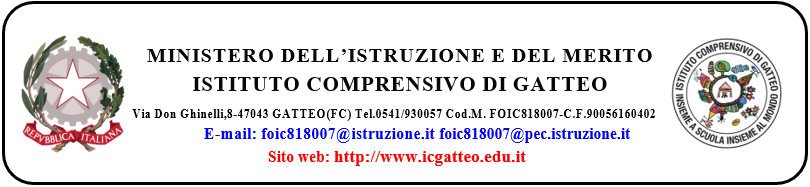 SCHEDA RILEVAMENTO BISOGNI ALUNNI CON DISABILITÀ a.s. ___________-Informazioni generali:Alunno:Comune di residenza:Nuova iscrizione:   □  SI		□  NOClasse frequentata nell’a.s. 2022/2023: ____Ore di sostegno assegnate nell’a.s. 2022/2023: _____Ore di sostegno richieste nell’a.s. 2023/2024: ____Tempo di frequenza scolastica previsto per l’a.s. 2023/2024: ____ oreEventuale scuola di provenienza: ________-Tipo di intervento richiesto:□ Ausili e sussidi didattici: ________□ Figure di supporto: ________Ore richieste: a completamento orario docente di sostegnoObiettivi: ____________________________________Modalità di utilizzo nell’ambito del progetto individualizzato dell’alunno:________________________________________________________________________________________________________________________________________________________________________________________________________________________ARTICOLO RICHIESTO (si rimanda al preventivo allegato): ____________________________________________________________________________________________________________________________________________________________________________-Informazioni sull’alunno:Diagnosi: ________________________________________________________________________________________________________________________________________________-Profilo (indicare le competenze e le non competenze dell’alunno, con particolare riferimento   agli ambiti rispetto ai quali si richiede l’intervento di supporto):________________________________________________________________________________________________________________________________________________________________________________________________________________________________________________________________________________________________Neuropsichiatra di riferimento: _______________________________________________Tecnici della riabilitazione: __________________________________________________			         	__________________________________________________Operatori sociali:		__________________________________________________Docente sostegno: 		__________________________________________________Gatteo lì																									                Il Dirigente Scolastico Prof.ssa Imelda LambertiniFinanziamenti richiesti:Ministero P.I.□ SI□ NOProvincia di Forlì-Cesena□ SI□ NOComune□ SI□ NO